Mental Health Bulletin – October 2022Monday 6th October is World Mental Health Day.  The theme is ‘Make mental health and wellbeing for all a global priority’.  We plan to have some events running in school in the month of October which have a focus on positive mental health and well-being.Supports at KSS:There are a number of supports at KSS which are available for all young people including:Personal and Social Education (PSE) programme to raise awareness and signpost to universal supports Principal Teacher of Pastoral Care (PTPC) support: 2 periods of contact with PTPC weekly Year Group Head (YGH) supportIn addition, young people can access the following targeted supports:Action for Children counsellingHealth and Well-Being Support Officer (therapeutic support)Nurture GroupGroup work – Farebear Youth WorkersGroup work – Glasgow Life These supports would be discussed with a young person and their PTPC in the first instance.Well-being indicators:All young people have participated in lessons focussing on the well-being indicators known as SHANARRI indicators.  The well being web below will be completed several times a year and the information gathered will help us to identify any supports that your young person may need.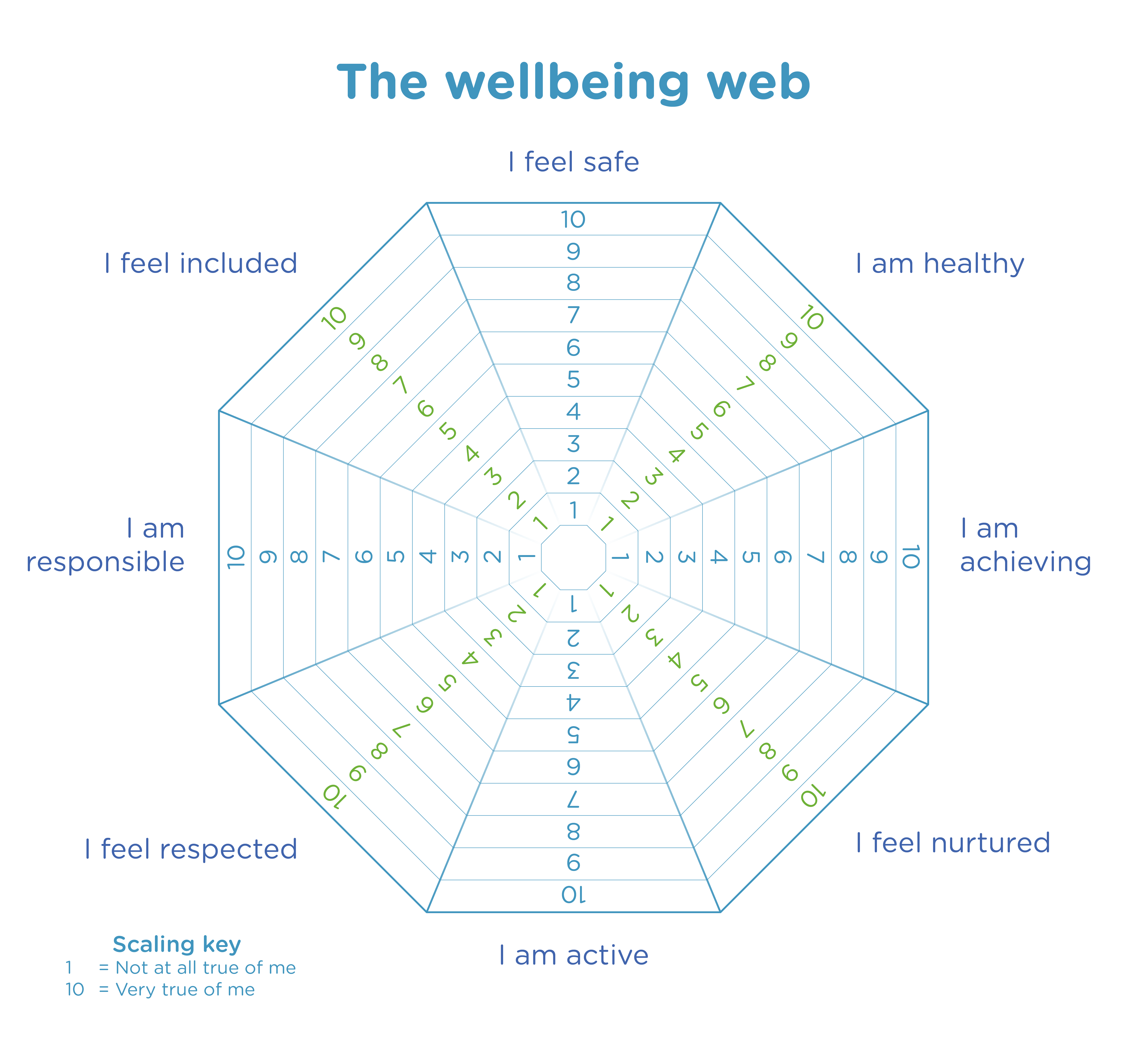 Supports for parent/carers:Some excellent supports for parent/carers are linked below:https://www.place2be.org.uk/our-services/parents-and-carers/https://www.youngminds.org.uk/parent/https://sleepscotland.org/https://www.mentalhealth.org.uk/our-work/programmes/families-children-and-young-people/resources#:~:text=Education%20Support%20%E2%80%93%20Education%20Support%20provides,you%20immediate%2C%20confidential%20emotional%20support.Future plans:A staff Mental Health and Well-Being Strategy Group has been established at KSS.  We are hoping to progress with:KSS Mental Health and Well-Being PolicyPupil Mental Health Ambassadors A weekly reflective space for pupils If you have any ideas or wish to become involved in any way, please complete the Microsoft form at the link below:https://forms.office.com/r/UKpazRChJCYear GroupActivity DetailsS1Outdoor learning and team-building dayPastoral Care ‘Settling In’ MeetingAll pupils will be out of school for a day of  outdoor learning at Kelvingrove Park and Art Galleries followed by team building sessions.All young people will have a 1-2-1 meeting with their Pastoral Care teacher.S2Reflective SpaceAll pupils will attend a reflective space period which will focus on mindfulness and reflection.S3Blues ProgrammeAction for Children will lead an assembly with all S3 pupils to outline this support programme.  Pupils will participate in a screener which will help to identify those who will participate in further sessions from Nov-Dec. S4Anxiety and Stress Management workshopAll pupils will participate in a workshop during PSE time.  This will be delivered by our Health and Well-Being Support Officer.S5/6Action for Children WorkshopAction for Children will lead an assembly with all S5/6 pupils. 